Bau eines Bechertelefons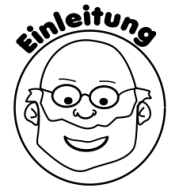 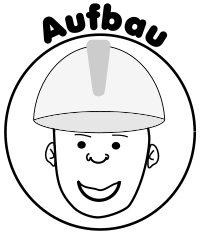 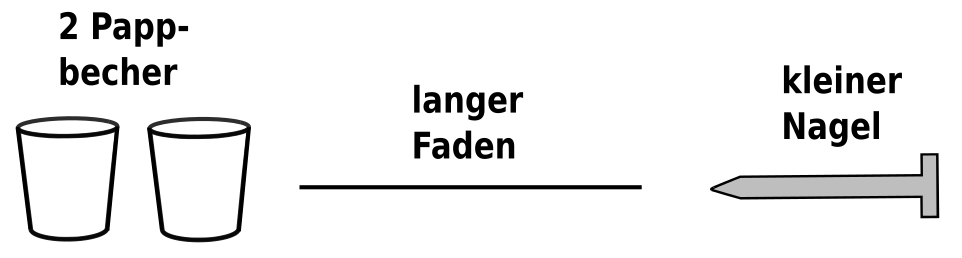 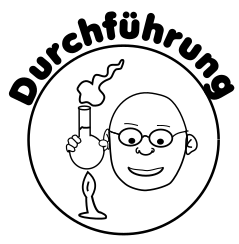 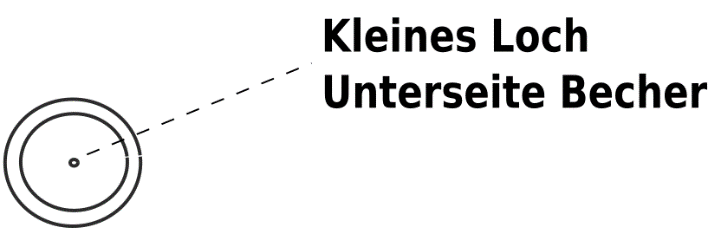 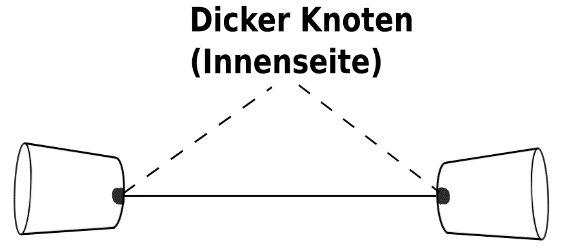 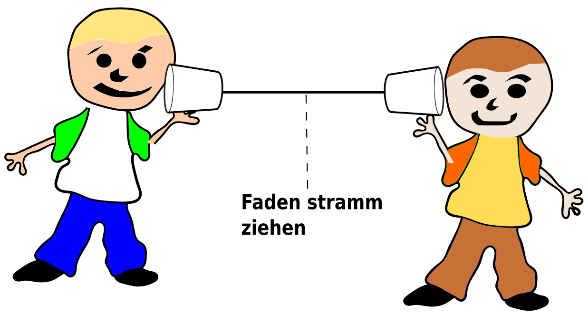 